5.3 Notes OutlineAccelerationAcceleration Free WriteIn the space provided write down what you know about the following questions:What happens to acceleration when you slow down?If you throw a ball straight up, what happens to the acceleration?What is the acceleration when the ball as at the peak height (where it can no longer go up and has not yet begun to fall)? _________________________:  the rate of change of velocityUnits: ___________________Remember: velocity is a change in _______________ or _____________________Acceleration occurs when an objects changes its _________________, its ____________________, or bothWhen an object travels in a straight line and does not change direction, a graph of _______________ vs time can provide info about the object’s acceleration. The slope on a speed-time graph equals the object’s ___________________________Identify and label the places on the graph where acceleration is occurring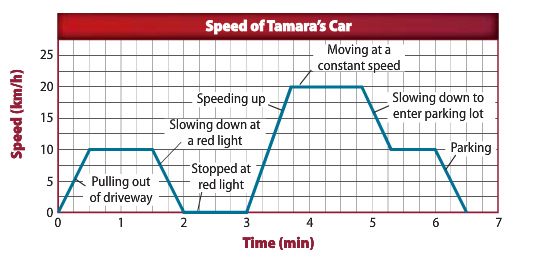 _______________________: the rate of change in velocity (m/s2)Acceleration Equation:Acceleration (m/s2) = change in __________________ (m/s)						_________________ (s)					a= Vf – Vi	        				            tIn some cases, your calculations will result in a _____________________ acceleration. The negative sign for acceleration means in the ______________________direction. Circular Motion_____________________    _______________________: acceleration toward the center of a curved  or circular pathProjectile MotionHorizontal and vertical motionWhen you throw or shoot an object the force exerted by your hand give the object ______________________ velocity. The horizontal velocity is ____________________.When you release a rubber band, gravity causes it to accelerate ________________________ causing the rubber band to have ____________________ vertical velocityThrowing vs DroppingIf you throw a ball as hard as you could in a perfectly horizontal direction, would it take longer to reach the ground than if you dropped the ball from the same height? --- Actually it would not!The __________________ distance traveled by both objects is the same. The ___________________ distance travelled by the thrown object is greater. (This means the energy spent on throwing the ball is used by traveling a greater distance __________________ .) 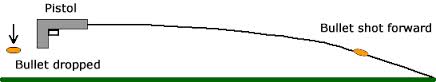 Types of Acceleration ActivityIn groups, demonstrate three ways to accelerate while walking. Keep in mind the definition of acceleration (a change in velocity divided by a change in time)Be ready to verbally justify your reasoning and explain why walking at a constant speed is not acceleratingWrite down your three methods of acceleration and explain your reasoning in the space below: 